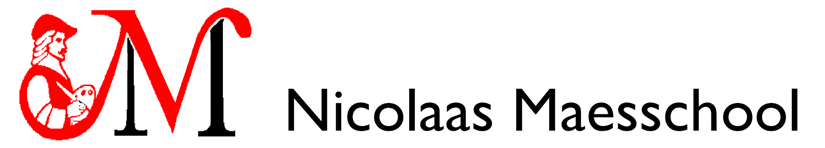 Jaarplan 2022-2023													27 september 2022  Het jaarplan wat hieronder beschreven wordt, is een eerste opzet en zal in oktober in samenspraak met het team worden uitgebreid. In verband met de aanstelling van een nieuwe directie is het belangrijk om in samenspraak met het team een gedegen en gedragen jaarplan te schrijven. De eerste opzet delen wij wel al, maar deze versie zal qua inhoud worden uitgebreid. De Nicolaas Maes is een school waar de ambitie altijd hoog zal zijn en waar eigenaarschap, motivatie en ontwikkeling kernbegrippen zullen zijn. Met de komst van een nieuwe directeur zullen er ook andere accenten aan het team worden toegevoegd. Zo zal er in dit jaarplan plaats zijn voor de professionele leergemeenschap. Er zal kennis worden gemaakt met een waarderende en progressiegerichte benadering vanuit de directie en die zal ook binnen het team worden uitgedragen. Uiteindelijk zal dit in een termijn van twee jaar resulteren in een team dat vanuit waarderend onderzoek vooruitkijkt en progressiegericht nieuwe plannen maakt. Het progressiegericht vooruitkijken zal ook een plek in de klassen krijgen, zodat wij ook daar aan de ambities en behoeftes van alle leerlingen kunnen voldoen. Dit betekent dat wij positief kritisch naar ons onderwijs gaan kijken om te bedenken wat we nog meer in kunnen zetten richting de talenten van onze leerlingen. Ook hier zullen de kernbegrippen eigenaarschap, motivatie en ontwikkeling zijn. Het werken met een weektaak en het toewerken naar een gepersonaliseerde weektaak zijn mooie uitzichten waar we als school naar toe kunnen werken. Voor dit alles gaan we de tijd nemen, want het tempo is in deze niet leidend. Maar een goede visie en missie zijn in deze onmisbaar om aan de merkbelofte van de Nicolaas Maesschool te kunnen voldoen. Het jaarplan 2022-2023 is een opstap naar het meerjaren schoolplan dat vanaf 2023 zijn intrede zal doen. Het jaarplan voor het schooljaar 2022-2023 wordt tijdens de eerste studiedag op 24 oktober 2022 bepaald door het hele team. Deze dag zullen wij in de verschillende werkgroepen ons onderwijs tegen het licht houden en na een grondige evaluatie op die dag bepalen welke onderdelen zo urgent zijn dat zij een plek in het jaarplan behoeven.Alle doelen/ambities worden in ieder geval weergegeven in een matrix waaruit in één oogopslag duidelijk wordt wat de school beoogt en hoe daar naartoe gewerkt wordt.
Onderstaande onderdelen komen terug in het jaarplan. Mbt de opbrengsten moet er een vertaling in staan van de aandachtspunten uit de SOPO-verslagenVanuit de SOPO van maart 2022 komt duidelijk naar voren dat er op meerdere vlakken aandachtspunten zijn. De opbrengsten worden met het team gedeeld en worden een onderdeel van de evaluatie van het onderwijs en mogelijke wijzigingen in ons pedagogisch- en didactisch handelen. Het is van meerwaarde dat we een start maken met het ontwikkelen van een professionele leergemeenschap. Het moet voor iedereen duidelijk worden waar de NM voor staat en wat de opdrachten zijn. We brengen in kaart wat er prioriteit heeft en we beseffen ons dat niet alles tegelijk kan. De eerste fase van dit jaar zal er aandacht gegeven worden aan het vraagstuk: Waartoe leiden wij op? En wat zijn onze ambities? Zijn onze ambities passend bij onze populatie? Wat is de unieke kracht van de NM?Nieuwe plannen voor de bestemming van de gereserveerde NPO middelen of bijstellingen van bestaande NPO plannen:De besteding van het NPO-budget wordt gemonitord en we kijken met alle teamleden wat urgentie verdient. In samenspraak met het jaarplan zullen wij het NPO-budget zo besteden dat alle leerlingen van de school hiervan profiteren. Er zal een bedrag gereserveerd worden voor het verwezenlijke van een nieuw schoolplein, waarbij duurzaamheid, vergroening en optimaal bewegen van onze leerlingen centraal staan. In een stad als Amsterdam is er steeds minder ruimte om te bewegen en daarom creëren wij een uitdagend, duurzaam, groen schoolplein. Een schoolplein waar ook ons onderwijs een plek kan krijgen.Ambitie uit schoolplan/ actualiteitBeoogd resultaat22-23 (24)Planning ontwikkelstadia*:
verkennen, ontwikkelen, realiseren, borgenWerkwijze:Hoe wordt het team betrokken bij het behalen van de resultaten? Hoe wordt (individuele en team-) professionalisering ingezet om de resultaten te behalen?Ontwikkeling professionele leergemeen-schap (waarderend onderzoek en progressiegerichte gesprekkencyclus)Ambitie:Stap zetten naar een professionele leergemeenschap waarbij het talent van de leerkrachten in kaart wordt gebracht en  leidend wordt voor de invulling van taken binnen de school. Doel:Dit alles met het oog op meer werkgeluk en motivatie.Vanuit waarderend onderzoek gaan we open en nieuwsgierig op zoek naar het beste in een persoon, team en organisatie. Waarderend onderzoek is aandacht richten d.m.v. het stellen van vragen. De gesprekkencyclus zal gericht zijn op: eigenaarschap, motivatie en ontwikkeling.verkennen: jan-apr’23ontwikkelen:mei-juli’23realiseren: aug-april’24borgen: mei-juli ‘24Er zal via teamtraining invulling gegeven worden aan het waarderend onderzoek en de progressiegerichte gesprekkencyclus.Tijdens vergaderingen en teambijeenkomsten zal de voortgang van het proces gemonitord worden.Onderwijs op maat, aansluiten bij de behoefte van de populatie op de NMAmbitie:Schooljaar 2022-2023:Inzicht en kennis ontwikkeling in vraagstuk: Talent-begeleiding en klassen-management in de praktijk. Oriëntatie op de gepersonaliseerde weektaak.Doel:Schooljaar 2023-2024: Er wordt m.b.v. extra onderwijsmaterialen invulling gegeven aan onderwijs op maat. De weektaak doet zijn intrede in de school en de leerlingen krijgen naast de kernvakken ruimte om hun talenten nog meer te ontwikkelen.Verkennen: okt-decOntwikkelen: jan-juniRealiseren: aug’23-april’ 24Borgen: Juli ‘24Het team wordt stapsgewijs meegenomen en bevraagd over de te bewandelen route.Na een presentatie van de opbrengsten van vorig jaar en de getrokken conclusies wordt er een stappenplan gemaakt m.b.t. de te lopen route richting onderwijs dat nog beter aansluit bij de behoefte van onze populatie.Waar nodig zal er individuele- en teamscholing worden ingezet om te komen tot klassenmanagement dat past bij onze populatie. Een belangrijk onderdeel van onderwijs op maat is ook het goed gebruik van een gepersonaliseerde weektaak. 